ZADÁNÍ – MODELOVÁNÍ SLOHOVÉHO VÝROBKUmodelování studijních modelů slohového výrobku, prvku a jeho části (prvky interiérové a exteriérové architektury, dekorační prvky, výrobky z uměleckořemeslných oblastí)Materiály: modelovací plastická hmota, např. modelovací hlína GÉDÉO, modelovací sochařská hlína Efkoart, sochařská hlína SMH aj.Pomůcky: špachtle, očka, rydla, nože, obkročáky, měřidla, odpichovátka aj., stojan, nebo půlstojan, základové dřevěné desky nebo podklady; rozprašovačČasová dotace: 3 vyučovací hodinyDoporučení: zhruba 60 - 90 minut na jednu práciPočet prací: (2 – 3 práce)Ukázky pomůcek:A)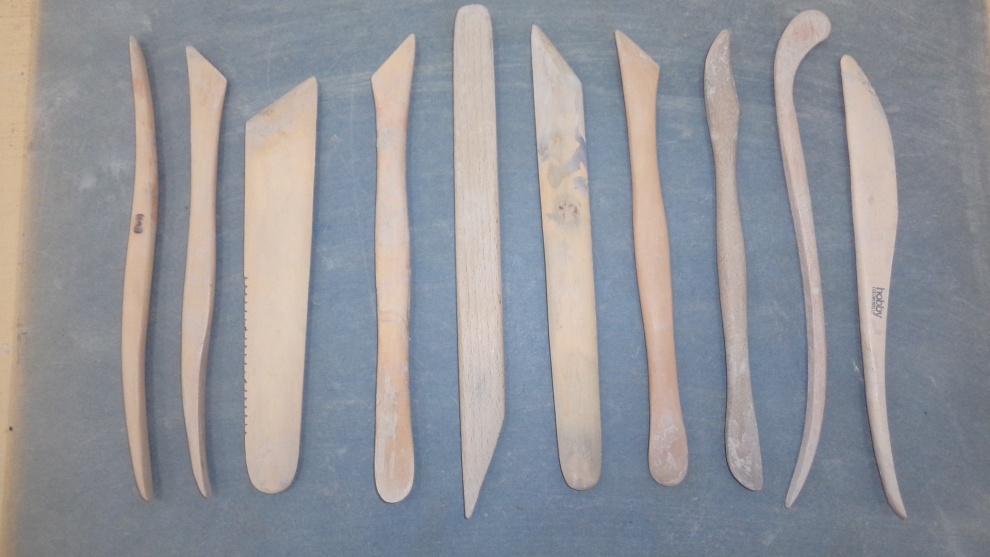 B)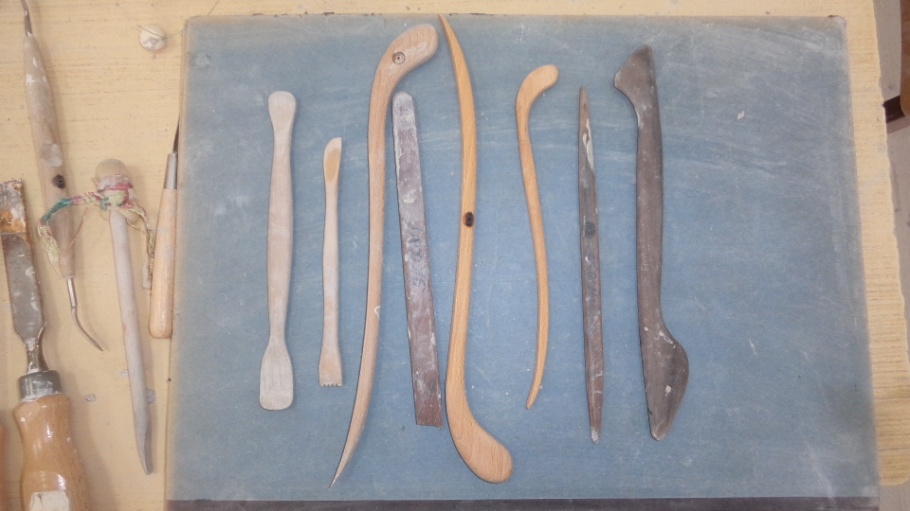 C)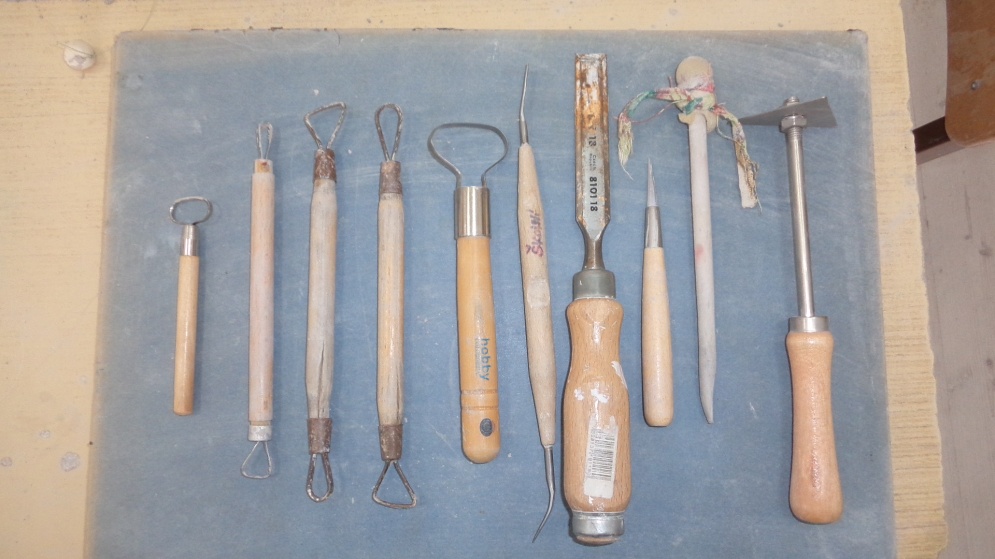 D)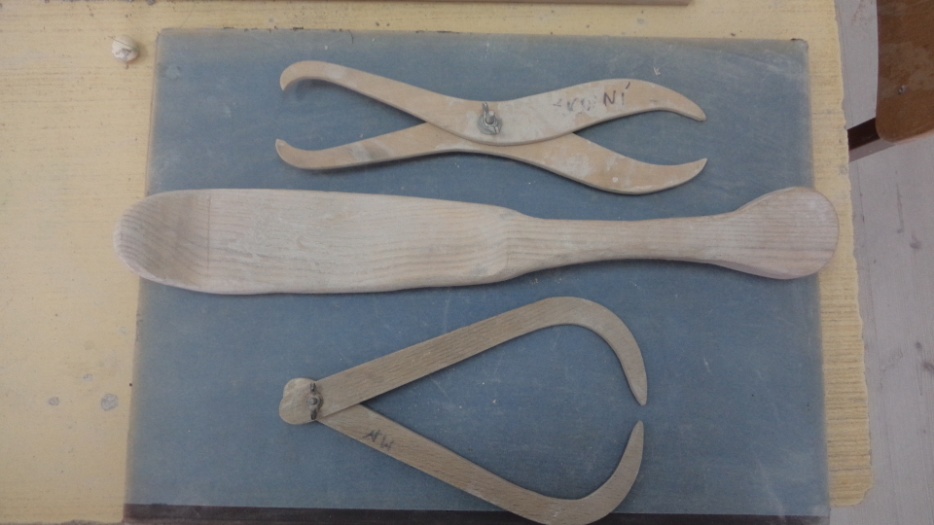 E)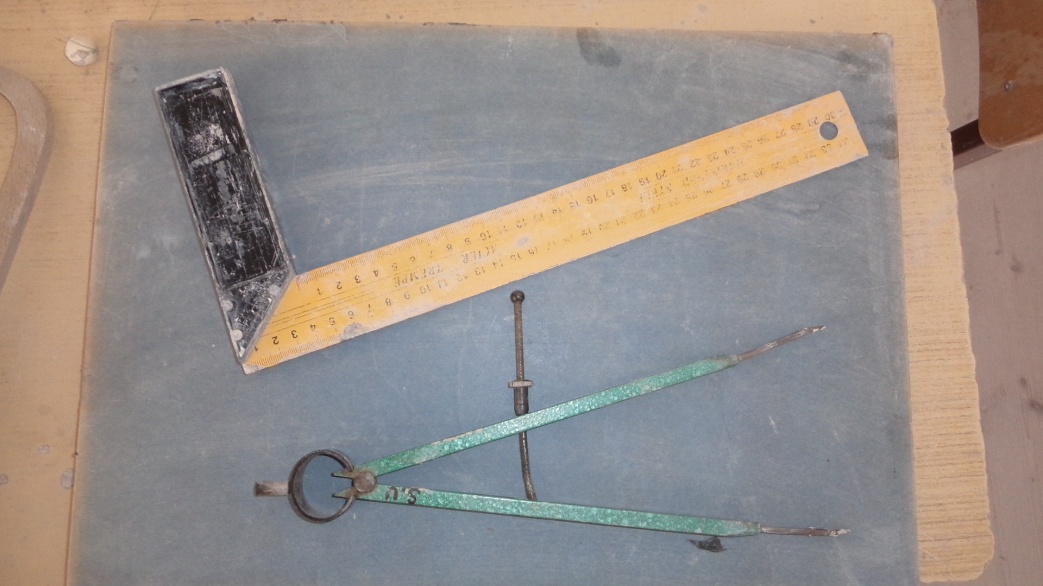 Příklady předloh:A)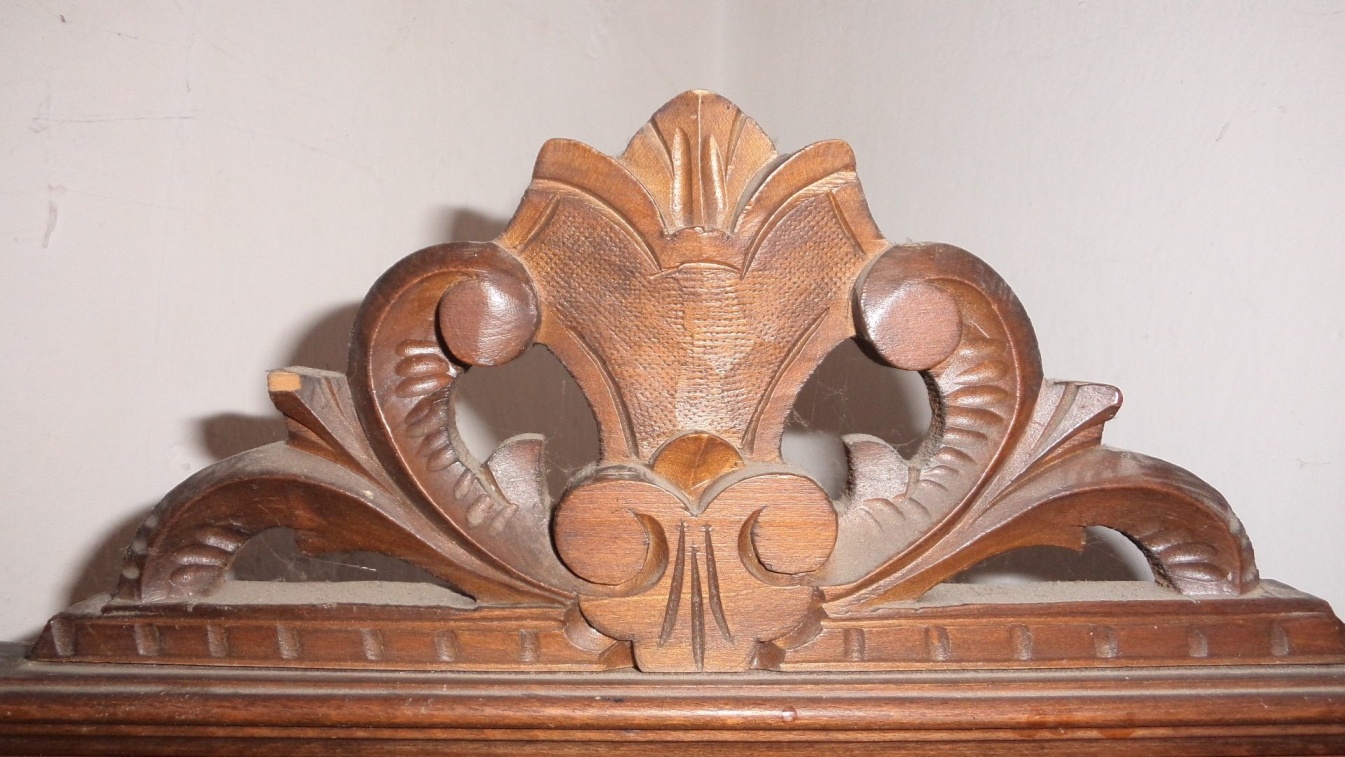 B)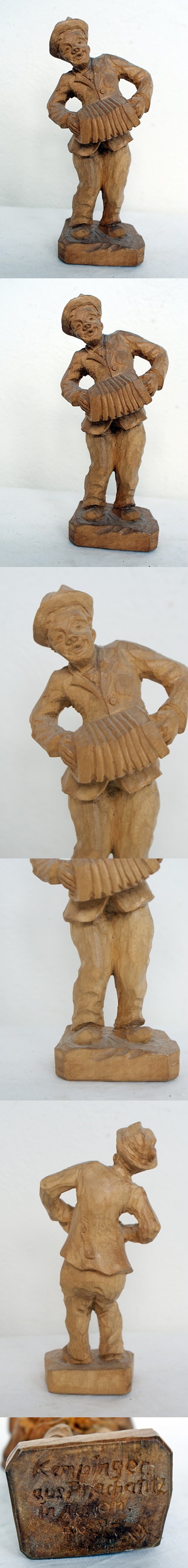 https://aukro.cz/stara-drevena-soska-socha-harmonikar-6963-6921001371C)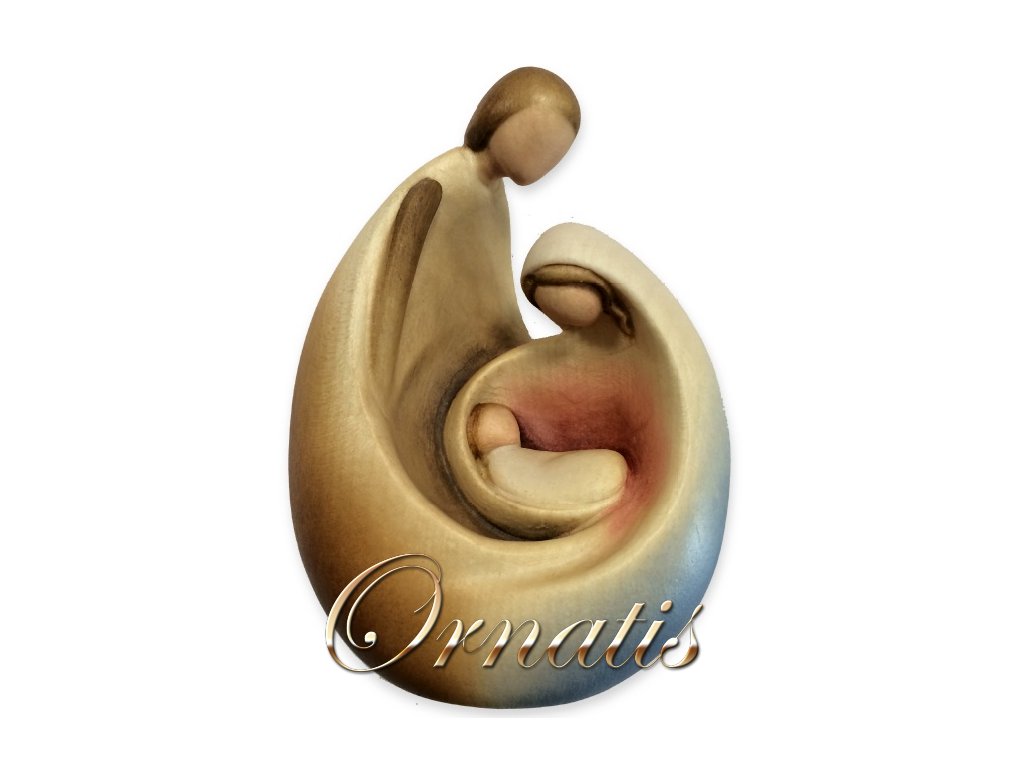 https://www.ornatis.cz/drevene-sosky/svata-rodina-12/D)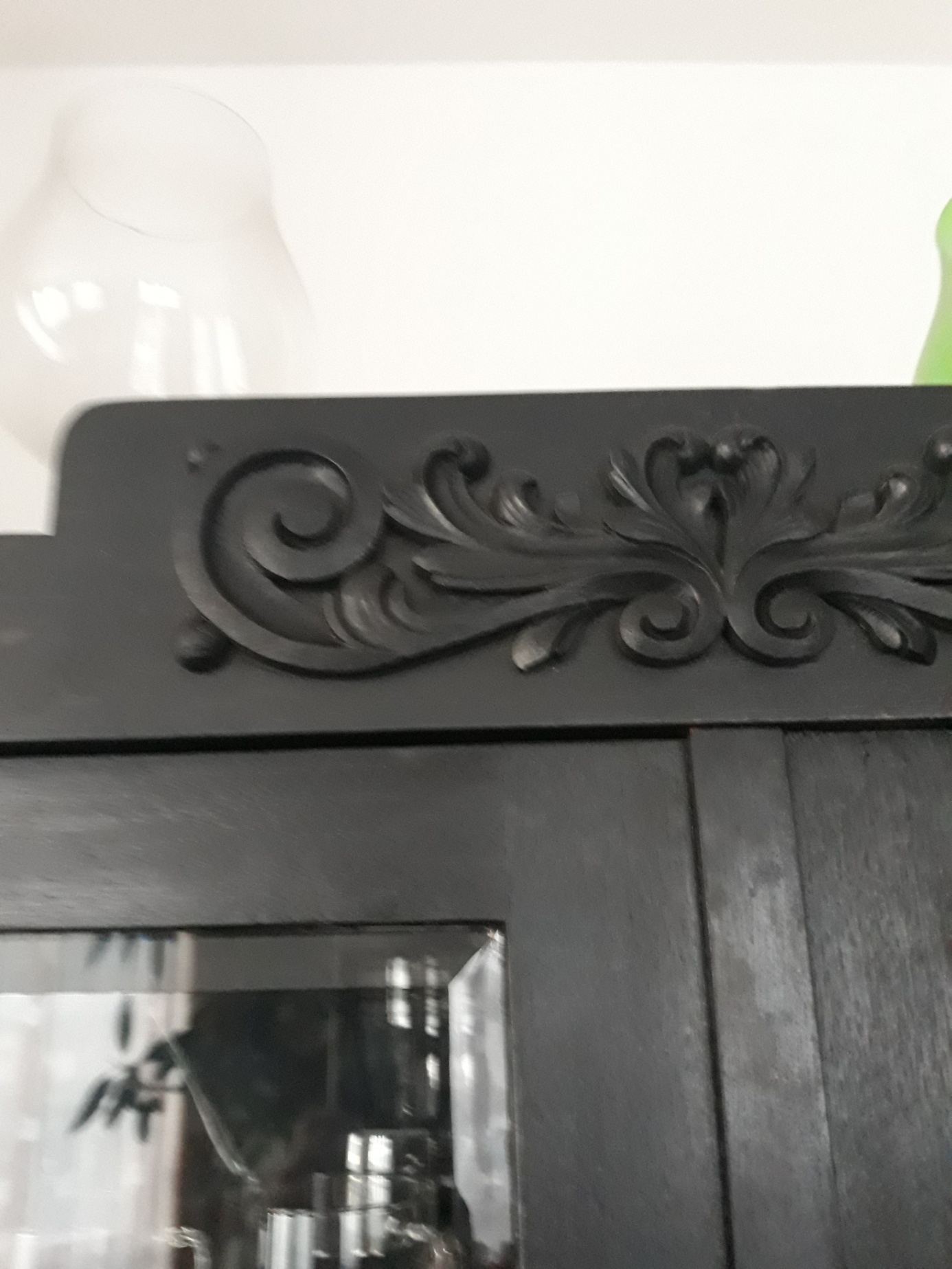 E)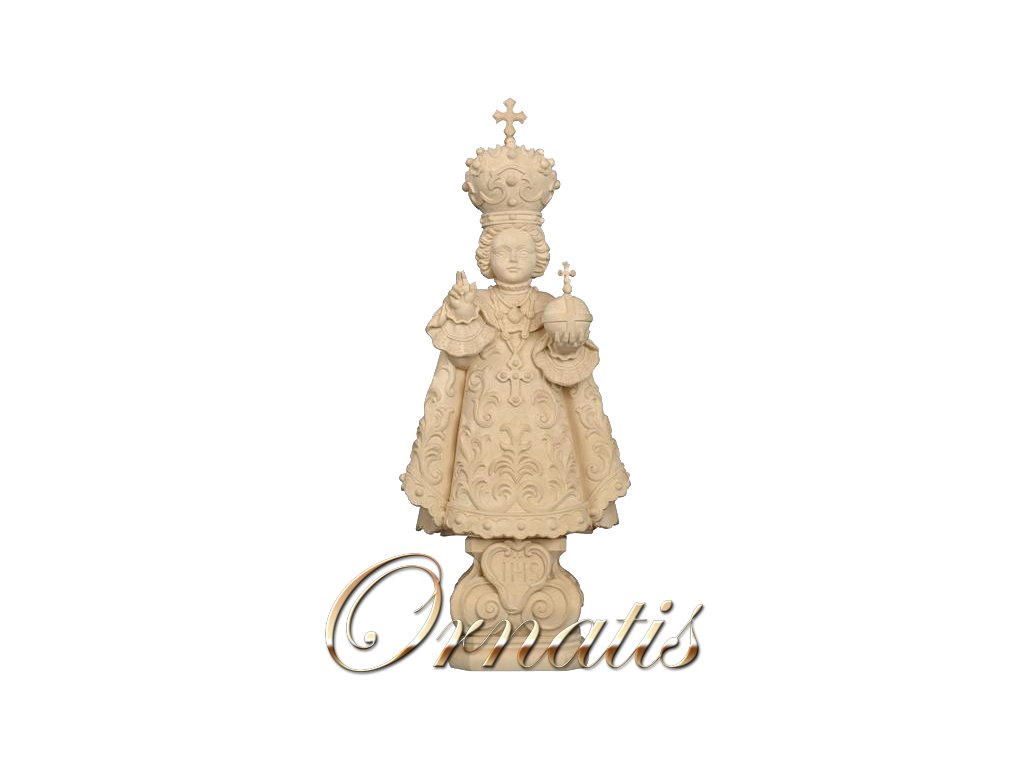 https://www.ornatis.cz/drevene-sosky/prazske-jezulatko/